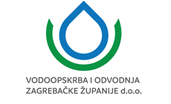 VODOOPSKRBA I ODVODNJA ZAGREBAČKE ŽUPANIJE d.o.o.Koledovčina 1, 10 000 Zagreb, HrvatskaOIB: 54189804734(dalje u tekstu „Naručitelj“)DOKUMENTACIJA O NABAVIIZGRADNJA I REKONSTRUKCIJA VODOOPSKRBNIH CJEVOVODA I PRIPADNIH OBJEKATA (PRE/CRPNE STANICE, HIDROSTANICE, PRIKLJUČCI) NA VODOOPSKRBNOM PODRUČJU SVETI IVAN ZELINAza projekt sufinanciran od EUNAZIV PROJEKTA: REGIONALNI VODOOPSKRBNI SUSTAV ZAGREBAČKE ŽUPANIJE – ZAGREB ISTOKKNJIGA 5NacrtiEvidencijski broj nabave: E-VVRa-7-2018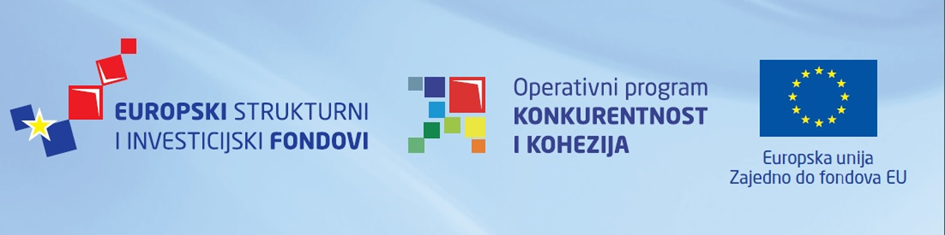 KNJIGA 5NACRTIOva Dokumentacija o nabavi se sastoji od:KNJIGA 1		UPUTE PONUDITELJIMA I OBRASCIKNJIGA 2		UGOVORNA DOKUMENTACIJAKNJIGA 3		TEHNIČKE SPECIFIKACIJEKNJIGA 4		TROŠKOVNIKKNJIGA 5		NACRTIsadržaj:1.	Popis raspoložive dokumentacije u uredu Naručitelja	31.1	D-1. Vodoopskrba južnog područja Sv. Ivan Zelina - Donja Drenova, Gornja Drenova, Bunjak 31.2	D-2. Vodoopskrba južnog područja Sv. Ivan Zelina - Nespeš, Gornje Psarjevo, Velika Gora	31.3	D-3. Vodoopskrba sjevernog područja Sv. Ivan Zelina - Salnik, Gornji Vinkovec, Zrinšćina	31.4	D-4. Vodoopskrba sjevernog područja Sv. Ivan Zelina - Kalinje, Črečan,Gornje Orešje, Prepolno, Žitomir	31.5	D-5. Vodoopskrba sjevernog područja Sv. Ivan Zelina - Zadrkovec, Šurdovec	31.6	D-6. Rekonstrukcija glavnog dovodnog cjevovoda D. Zelina - Bocakovina, dionice D. Zelina - Blažev Dol, D. Zelina - Suhodol, D. Zelina - Vukovje	31.7	D-7. Vodoopskrbni cjevovod Donja Topličica i Breg Mokrički	31.8	D-8. Crpna stanica „Donja Zelina“	41.9	D-9. Crpna stanica „Donje Orešje“	41.10	D-10. Crpna stanica „Hrnjanec“	41.11	D-11. Hidrostanica „Nespeš“	41.12	D-12. Crpna stanica „Psarjevo“	41.13	D-13. Crpna stanica „Velika Gora“	41.14	D-14. Crpna stanica „Gornje Orešje“	52.	Popis nacrta	63.	Nacrti	8Popis raspoložive dokumentacije u uredu NaručiteljaD-1. Vodoopskrba južnog područja Sv. Ivan Zelina - Donja Drenova, Gornja Drenova, BunjakGlavni i izvedbeni projekt „Vodoopskrba južnog područja grada Sveti Ivan Zelina - podzona zapad 1", GIzP, T.D. 4802-2/98, Coning, travanj 1999., knjiga 1, knjiga 2, knjiga 3, knjiga 4D-2. Vodoopskrba južnog područja Sv. Ivan Zelina - Nespeš, Gornje Psarjevo, Velika GoraGlavni i izvedbeni projekt „ Vodoopskrba južnog područja grada Sveti Ivan Zelina - podzona zapad 1", GIzP, T.D. 4802-2/98, Coning, travanj 1999., knjiga 1, knjiga 2, knjiga 3, knjiga 4Glavni i izvedbeni projekt  „Vodoopskrba južnog područja grada Sveti Ivan Zelina - podzona zapad 2", GIzP, T.D. 4802-3/98, Coning, veljača 1999., knjiga 1, knjiga 2D-3. Vodoopskrba sjevernog područja Sv. Ivan Zelina - Salnik, Gornji Vinkovec, ZrinšćinaGlavni i izvedbeni projekt „Vodoopskrba sjevernog područja grada Sveti Ivan Zelina - podzona C2-2, GIzP, T.D. 4801-7/98, Coning, prosinac 1998.D-4. Vodoopskrba sjevernog područja Sv. Ivan Zelina - Kalinje, Črečan,Gornje Orešje, Prepolno, ŽitomirGlavni i izvedbeni projekt „ Vodoopskrba sjevernog područja grada Sveti Ivan Zelina - podzona B1", GIzP, T.D. 4801-3/98, Coning, srpanj 1998.Glavni i izvedbeni projekt  „ Vodoopskrba sjevernog područja grada Sveti Ivan Zelina - podzona B2", GIzP, T.D. 4801-4/98, Coning, studeni 1998., knjiga 1, knjiga 2, knjiga 3D-5. Vodoopskrba sjevernog područja Sv. Ivan Zelina - Zadrkovec, ŠurdovecGlavni i izvedbeni projekt „Vodoopskrba sjevernog područja grada Sveti Ivan Zelina - podzona A2", GIzP, T.D. 4801-2/98, Coning, srpanj 1998.D-6. Rekonstrukcija glavnog dovodnog cjevovoda D. Zelina - Bocakovina, dionice D. Zelina - Blažev Dol, D. Zelina - Suhodol, D. Zelina - VukovjeVodoopskrbni cjevovodi: Donja Zelina – Blažev Dol, Donja Zelina – Suhodol, Donja Zelina – Vukovje, Glavni i Izvedbeni projekt, oznaka projekta GP-078-1/12, Hidro-a d.o.o., studeni 2013.D-7. Vodoopskrbni cjevovod Donja Topličica i Breg MokričkiGlavni i Izvedbeni projekt „ Javnog vodoopskrbnog cjevovoda Donja Topličica i Breg Mokrički“, zajednička oznaka projekta 13-2009/V-GP-1, DP-Aqua d.o.o., svibanj 2010.Mapa 1: Građevinski projekt, oznaka projekta: 13-2009/V-GP, DP-Aqua d.o.o.,Mapa 2: Elaborat privremene regulacije prometa, oznaka projekta: 13-2010-GP, Projektant: dr.sc. Munir Jahić, dipl.ing.građ.D-8. Crpna stanica „Donja Zelina“Glavni projekt „Precrpna stanica “Donja Zelina“, zajednička oznaka projekta H-078, Hidro-a d.o.o., studeni 2013.Mapa 1: Građevinski projekt, oznaka projekta: GP-078-2/12, Hidro-a d.o.o.Mapa 2: Projekt elektroinstalacija i automatike: 162/13-IZD-9. Crpna stanica „Donje Orešje“Glavni projekt „Crpna stanica “Donje Orešje“, zajednička oznaka projekta: HE-165Mapa 1: Građevinski projekt, oznaka projekta: GP-165-1/16, Hidroeko d.o.o. ZagrebMapa 2: Elektrotehnički projekt: 149/16-GP, Factorel d.o.o. ZagrebD-10. Crpna stanica „Hrnjanec“Glavni projekt „Crpna stanica “Hrnjanec“, zajednička oznaka projekta: HE-165Mapa 1: Građevinski projekt, oznaka projekta: GP-165-6/16, Hidroeko d.o.o. ZagrebMapa 2: Elektrotehnički projekt: 154/16-GP, Factorel d.o.o. ZagrebD-11. Hidrostanica „Nespeš“Glavni projekt „Hidrostanica “Nespeš“, zajednička oznaka projekta: HE-165Mapa 1: Građevinski projekt, oznaka projekta: GP-165-3/16, Hidroeko d.o.o. ZagrebMapa 2: Elektrotehnički projekt: 151/16-GP, Factorel d.o.o. ZagrebD-12. Crpna stanica „Psarjevo“Glavni projekt „Crpna stanica “Psarjevo“, zajednička oznaka projekta: HE-165Mapa 1: Građevinski projekt, oznaka projekta: GP-165-4/16, Hidroeko d.o.o. ZagrebMapa 2: Elektrotehnički projekt: 152/16-GP, Factorel d.o.o. ZagrebD-13. Crpna stanica „Velika Gora“Glavni projekt „Crpna stanica “Velika Gora“, zajednička oznaka projekta: HE-165Mapa 1: Građevinski projekt, oznaka projekta: GP-165-1/16, Hidroeko d.o.o.Mapa 2: Elektrotehnički projekt: 153/16-GP, Factorel d.o.o. ZagrebD-14. Crpna stanica „Gornje Orešje“Glavni projekt „Crpna stanica “Donje Orešje“, zajednička oznaka projekta: HE-165Mapa 1: Građevinski projekt, oznaka projekta: GP-165-2/16, Hidroeko d.o.o.Mapa 2: Elektrotehnički projekt: 150/16-GP, Factorel d.o.o. ZagrebPopis nacrtaNacrtiBROJ NACRTANAZIV NACRTANAZIV NACRTA0.1.Pregledna situacija radova na sustavu vodoopskrbe Sv. Ivan Zelina (25000)D.1.Vodoopskrba južnog područja Sv. Ivan Zelina - Donja Drenova, Gornja Drenova, Bunjak1.0.Pregledna situacija vodoopskrbe južnog područja Sv. Ivan Zelina - Donja Drenova, Gornja Drenova, Bunjak1.1.Situacija cjevovoda na posebnoj geodetskoj podlozi (DOF 5000) LIST 11.2.Situacija cjevovoda na posebnoj geodetskoj podlozi (DOF 5000) LIST 2D.2.Vodoopskrba južnog područja Sv. Ivan Zelina - Nespeš, Gornje Psarjevo, Velika Gora2.0.Pregledna situacija vodoopskrbe južnog područja Sv. Ivan Zelina - Nespeš, Gornje Psarjevo, Velika Gora2.1.Situacija cjevovoda na posebnoj geodetskoj podlozi (DOF 5000) D.3.Vodoopskrba sjevernog područja Sv. Ivan Zelina - Salnik, Gornji Vinkovec, Zrinšćina3.0.Pregledna situacija vodoopskrbe sjevernog područja Sv. Ivan Zelina - Salnik, Gornji Vinkovec, Zrinšćina3.1.Situacija cjevovoda na posebnoj geodetskoj podlozi (DOF 5000) LIST 13.2.Situacija cjevovoda na posebnoj geodetskoj podlozi (DOF 5000) LIST 2D.4.Vodoopskrba sjevernog područja Sv. Ivan Zelina - Kalinje, Črečan,Gornje Orešje, Prepolno, Žitomir4.0.Pregledna situacija vodoopskrbe sjevernog područja Sv. Ivan Zelina - Kalinje, Črečan,Gornje Orešje, Prepolno, Žitomir4.1.Situacija cjevovoda na posebnoj geodetskoj podlozi (DOF 5000) LIST 14.2.Situacija cjevovoda na posebnoj geodetskoj podlozi (DOF 5000) LIST 24.3.Situacija cjevovoda na posebnoj geodetskoj podlozi (DOF 5000) LIST 3D.5.Vodoopskrba sjevernog područja Sv. Ivan Zelina - Zadrkovec, Šurdovec5.0.Pregledna situacija vodoopskrbe sjevernog područja Sv. Ivan Zelina - Zadrkovec, Šurdovec5.1.Situacija cjevovoda na posebnoj geodetskoj podlozi (DOF 5000) D.6.Rekonstrukcija glavnog dovodnog cjevovoda D. Zelina - Bocakovina, dionice D. Zelina - Blažev Dol, D. Zelina - Suhodol, D. Zelina - Vukovje6.1.Situacija cjevovoda na posebnoj geodetskoj podlozi (DOF 5000) D.7.Vodoopskrbni cjevovod Donja Topličica i Breg Mokrički7.1.Situacija cjevovoda na posebnoj geodetskoj podlozi (DOF 5000) D.8.Crpna stanica Donja Zelina8.1.Situacija crpne stanice na posebnoj geodetskoj podlozi (DOF 5000) 8.2.CS Donja Zelina - pročelja8.3.CS Donja Zelina - tlocrti i presjeci8.4.Zasunsko okno ZO1 - mjerno oknoD.9.Crpna stanica Donje Orešje9.1.Situacija crpne stanice na posebnoj geodetskoj podlozi (DOF 5000) 9.2.Situacija crpne stanice na katastarskoj podlozi (DOF 500)9.3.CS Donje Orešje - tlocrt i presjeciD.10.Crpna stanica Hrnjanec10.1.Situacija crpne stanice na posebnoj geodetskoj podlozi (DOF 5000) 10.2.Situacija crpne stanice na katastarskoj podlozi (DOF 500)10.3.CS Hrnjanec - tlocrt i presjeciD.11.Hidrostanica Nespeš11.1.Situacija hidrostanice na posebnoj geodetskoj podlozi (DOF 5000) 11.2.Situacija hidrostanice na katastarskoj podlozi (DOF 500)11.3.HS Nespeš - tlocrt i presjeciD.12.Crpna stanica Psarjevo12.1.Situacija crpne stanice na posebnoj geodetskoj podlozi (DOF 5000) 12.2.Situacija crpne stanice na katastarskoj podlozi (DOF 500)12.3.CS Psarjevo - tlocrt i presjeciD.13.Crpna stanica Velika Gora13.1.Situacija crpne stanice na posebnoj geodetskoj podlozi (DOF 5000) 13.2.Situacija crpne stanice na katastarskoj podlozi (DOF 500)13.3.CS Velika Gora - tlocrt i presjeciD.14.Crpna stanica Gornje Orešje14.1.Situacija crpne stanice na posebnoj geodetskoj podlozi (DOF 5000) 14.2.Situacija crpne stanice na katastarskoj podlozi (DOF 500)14.3.CS Gornje Orešje - tlocrt i presjeci15.TIPSKI NACRTI15.1.Karakteristični detalj obrade rova - list 1 - u asfaltu15.2.Karakteristični detalj obrade rova - list 2 - u makadamu/bankini/putu- u zelenom pojasu15.3.Tipski detalj kućnog vodovodnog priključka